Kapsamı genişletilmiş önceliklerle çabaların artırılması 2019-2022 yılları için Batı Balkanlar ve Türkiye’ye Yönelik Yatay Destek (Horizontal Facility II), Avrupa Birliği ve Avrupa Konseyinin, Batı Balkanlar bölgesi ve Türkiye’ye yönelik bir işbirliği girişimidir. Program, insan hakları, hukukun üstünlüğü ve demokrasi alanlarında, Avrupa Konseyinin ilgili izleme ve danışma organlarının tavsiyeleri uyarınca, makamlar ile anlaşmaya varılan ihtiyaca özel hazırlanmış reform süreçlerini desteklemektedir. Yatay Destek II, 2016-2019 döneminde uygulanan, programın ilk aşaması kapsamında sağlanan ve aşağıdakileri kapsayan ilerleme ve sonuçlara dayanmaktadır:Yararlanıcılara sağlanan teknik destek yoluyla polis, cezaevi ve yargı reformlarının uygulanmasındaki ilerlemeler;Mevzuat ve uygulamaların, Avrupa İnsan Hakları Sözleşmesi (AİHS) ile artan uyumu;Politika, kurum ve uygulamaların, Avrupa İnsan Hakları Mahkemesi (AİHM) içtihadı, Avrupa İşkencenin ve İnsanlık dışı veya Onur kırıcı Muamelenin veya Cezanın Önlenmesi Komitesinin (CPT) tavsiyeleri ve Venedik Komisyonunun görüşleri ile Avrupa Adaletin Etkinliği Komisyonu (CEPEJ) standartlarıyla daha uyumlu hâle getirilmesi.Yararlanıcıların, yolsuzluk, kara paranın aklanması ve terörizmin finansmanı ile mücadeleye yönelik güçlenen politikaları;Kara Paranın Aklanması ile Mücadele Tedbirlerinin ve Terörizmin Finansmanının Değerlendirilmesine yönelik Uzmanlar Komitesinin (MONEYVAL) ve Yolsuzluğa Karşı Devletler Grubunun (GRECO) değerlendirmelerinde tespit edilen eksikliklerin ele alınması.Eğitimde entegrasyon ve kapsayıcılık, ayrımcılıkla mücadele, azınlıkların korunması ve insan ticareti ile mücadeleye yönelik güçlü mevzuat/politikalar ve kapasite ;Uzmanlık Koordinasyon Mekanizması aracılığıyla mevzuat ve politika hazırlama konusunda Yararlanıcılara sağlanan rehberlik. Örneğin;Mülkiyet Kanunu (Arnavutluk); işkence mağdurlarının haklarına ilişkin Kanun (Bosna Hersek); göç ile ilgili Yabancılar Kanunu (Karadağ); ayrımcılığa karşı koruma Kanunu (Kuzey Makedonya) ve yargı ile ilgili Anayasal hükümler (Sırbistan) konusunda uzmanlık sağlanmıştır. Kısaca Yatay Destek II/ Programın ikinci aşaması, belirgin bir bölgesel boyut ile coğrafi olarak Arnavutluk, Bosna Hersek, Kosova, Karadağ, Kuzey Makedonya, Sırbistan ve Türkiye’deki eylemleri kapsamaktadır./ Yatay Destek kapsamında yer alan konular şunlardır:Adaletin tesis edilmesi,Ekonomik suç ile mücadele,Ayrımcılıkla mücadele ve hassas grupların (LGBTİ bireyler, azınlıklar ve Romanlar) haklarının korunması ile İfade ve basın özgürlüğü./ Programa tahsis edilen bütçe yaklaşık 41 Milyon avrodur (%85’i Avrupa Birliği tarafından, %15’i Avrupa Konseyi tarafından finanse edilmektedir)./ Programın ilk aşamasında belirlendiği üzere, Yatay Destek Programının yapısında iki katmanlı bir yaklaşım izlenmektedir:-	Avrupa standartları ile daha fazla uyum sağlanması amacıyla, her bir Yatay Destek Yararlanıcısının ihtiyaçlarına göre özel olarak hazırlanmış kapasite geliştirme, tavsiye ve diğer teknik destek türleri şeklindeki teknik işbirliği;-	Yararlanıcıların taleplerine yönelik olarak Avrupa Konseyi tarafından , amaca özel, hukuk alanında uzmanlık ve politika tavsiyesi sunulmasını sağlayacak esnek bir araç olan Uzmanlık Koordinasyon Mekanizması. Söz konusu talepler, programın dört tematik alanından biri ya da ayrıca Venedik Komisyonunun yetkisi kapsamına giren diğer konularla ilgili olabilir. Program neyi amaçlamaktadır?Program, ilgili olması hâlinde, AB genişleme süreci çerçevesi de dahil olmak üzere, Yararlanıcıların, reform gündemlerini yerine getirmelerini ve Avrupa standartlarına uymalarını sağlamaktadır. Kurumların işleyişini güçlendirerek, kurumsal kapasitenin tesis edilmesi ve yasal çerçeve ve politika çerçevesinin iyileştirilmesi amacıyla ihtiyaca özel ve talep doğrultusunda destek sağlanmaktadır.Bu amaçla, program faaliyetleri; dört tematik alanın tamamında, kapasite geliştirme, teknik destek ve uzmanlık ile farkındalığın artırılmasını içermektedir.Programın ikinci aşaması, Yararlanıcı kurumlar tarafından sahiplenme sağlanmasının yanı sıra, ilk aşamada ulaşılan sonuçların sürdürülebilirliğini artırmayı amaçlamaktadır.Program, ulaşılan somut sonuçlarla ilgili iletişimi artırırken, kapsamındaki eylemler vasıtasıyla vatandaşların yaşamında doğrudan büyük iyileştirmeler sağlamayı amaçlamaktadır.Özgün bir yaklaşım / İlgili makamlarla istişare halinde, her bir Yararlanıcının belirli ihtiyaçlarına yönelik, özel eylemler tasarlanmaktadır./ Sonuçların yerel düzeyde güçlü bir şekilde sahiplenilmesini artırmanın yanı sıra, programın değişen koşullara ve ulusal önceliklere adaptasyonuna imkân tanıdığı için Yararlanıcı kurumlar Yatay Desteğin Esnek Yapısını son derece değerli bulmaktadır. Ortaya çıkan ihtiyaçları karşılamak üzere, uygulama sırasında kaynaklar yeniden tahsis edilebilir./ Bölgesel boyut programın ilk aşamasının uygulanması sürecinde getirilmiştir. II. aşamada ön plana çıkan artırılmış bölgesel boyut, ortak zorlukların ele alınmasında sınır ötesi bilgi alışverişine, en iyi uygulamaların paylaşılmasına ve bu amaca yönelik platform ve ağların oluşturulmasına imkân tanır. / Kesişen konular eylemlere entegre edilmektedir. Yatay Destek II kapsamındaki tüm faaliyetler, Avrupa Konseyinin Toplumsal Cinsiyet Eşitliği Stratejisi doğrultusunda ve işbirliği projelerine yönelik toplumsal cinsiyet eşitliği araçları temelinde, hassas gruplar ve azınlıklar üzerinde durarak ayrımcılık yapmama, eşitlik ve kapsayıcı katılımın yanı sıra toplumsal cinsiyet eşitliği ilkelerini de kapsayan insan hakları yaklaşımı çerçevesinde gerçekleştirilmektedir. Sivil toplum örgütleri ile işbirliği, Sivil Toplum Örgütlerinin Avrupa Konseyi işbirliği faaliyetlerine katılımına ilişkin Avrupa Konseyi Rehber İlkeleri ile genişleme ülkelerinde sivil toplumun AB tarafından desteklenmesine yönelik Avrupa Komisyonu Kılavuz İlkeleri uyarınca sağlanmaktadır./ Avrupa Konseyinin stratejik üçgeni aracılığıyla özgün bir çalışma yöntemi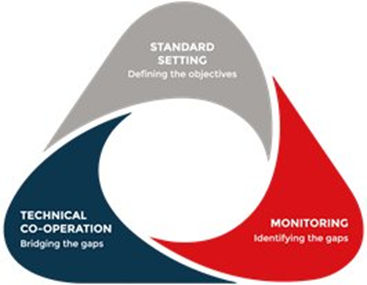 Avrupa Konseyinin teknik destek programları, standart oluşturma, izleme ve işbirliğinden oluşan özgün stratejik üçgenin ayrılmaz bir parçasını oluşturmaktadır: yasal olarak bağlayıcı standartların geliştirilmesi, bu standartların bağımsız mekanizmalarca izlenmesi ile bağlantılı olup uygulamayı kolaylaştırmaya yönelik teknik işbirliği ile desteklenmektedir. Avrupa Konseyi eylemlerini, güçlü bir uzmanlığa ve katma değere sahip olduğu alanlarda geliştirmekte ve uygulamaktadır.